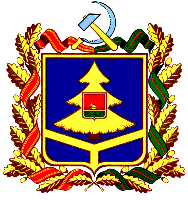 ДЕПАРТАМЕНТ ОБРАЗОВАНИЯ И НАУКИБРЯНСКОЙ ОБЛАСТИПРИКАЗот 14.01.2020г.  № 139                   г.Брянск          В целях привлечения внимания общественности к решению проблем  ресурсосбережения через практическое участие в создании  эффективной наглядной агитации, посвященной теме раздельного сбора ТКОПРИКАЗЫВАЮ:	1. Утвердить Положение о проведении областного конкурса экологических плакатов «Город, в котором я хочу жить» согласно Приложению  к настоящему приказу.2. Государственному автономному учреждению дополнительного образования «Брянский областной эколого-биологический центр» (Калиничев Н.А.) организовать и провести  с 20 января по 20 февраля  2020  года областной конкурс экологических плакатов «Город, в котором я хочу жить».		3. Руководителям органов местного самоуправления муниципальных районов и городских округов в сфере образования, руководителям образовательных организаций, находящихся в ведении департамента образования и науки Брянской области, организовать участие образовательных организаций в Конкурсе.			4. Контроль за исполнением данного приказа возложить на заместителя директора департамента образования и науки Брянской области Н.В. Чернякову.Директор департамента					Е.В. ЕгороваПОЛОЖЕНИЕо проведении областного конкурса экологических плакатов«Город, в котором я хочу жить»1. Общие положения1.1. Настоящее положение определяет цели, задачи, порядок организации и проведения областного  конкурса экологических плакатов  «Город, в котором я хочу жить» (далее - Конкурс), а также устанавливает требования к предоставляемым на Конкурс материалам, критерии их оценки, порядок определения и награждения победителей.1.2. Организаторами  Конкурса являются  департамент образования и науки Брянской области, ГАУДО  «Брянский областной эколого-биологический центр», ОАО «Чистая планета».2. Цели и задачи Конкурса2.1. Целью Конкурса является привлечение внимания общественности к решению проблем  ресурсосбережения через практическое участие в создании  эффективной наглядной агитации, посвященной теме раздельного сбора ТКО.2.2. Задачи Конкурса:- привлечение общественного внимания к вопросам экологии, обращения с отходами и охране окружающей среды;- пропаганда информации, нацеленной на правильный и рациональный сбор и сдачу вторичного сырья на переработку. 3. Участники Конкурса3.1. В Конкурсе могут принимать участие обучающиеся общеобразовательных организаций, организаций дополнительного образования, а также образовательных организаций, осуществляющих образовательную деятельность по адаптированным программам.3.2. На конкурс принимаются индивидуальные и коллективные работы.4. Сроки проведения Конкурса	4.1. Конкурс проводится с 20 января по 20 февраля 2020 года.5. Требования к работам и условия проведения Конкурса		5.1. «Город, в котором я хочу жить» – конкурс экологических плакатов. Плакат – это броское, как правило, крупноформатное изображение, сопровожденное кратким текстом, сделанное в агитационных, рекламных, информационных или учебных целях.5.2. На Конкурс не принимаются работы:по содержанию не имеющие отношения к тематике Конкурса;не соответствующие требованиям к оформлению конкурсных материалов;содержащие признаки плагиата.5.3. Конкурс проводится для обучающихся двух возрастных категорий:- средняя возрастная группа – (5-8 класс);- старшая возрастная группа – (9-11 класс).5.4. Конкурс  организуется по следующим номинациям:- «Донеси до урны! Чистота на улицах!»- «Собирай мусор раздельно!»- «О чистоте города с юмором»5.5. На Конкурс предоставляется оригинал плаката формата не более А3, выполненный на плотной бумаге без рамки и без паспарту. 5.6. Плакат может быть выполнен в любой технике, с использованием карандашей, акварельных, гуашевых или акриловых красок, мелков, фломастеров и т.д., в том числе в графическом редакторе.5.7. Плакат должен содержать лозунг. Расположение текста лозунга и выбор шрифта должны способствовать яркому отражению идеи работы в целом. 5.8. Плакаты должны призывать, побуждать, просвещать, устремлять дела на пропаганду улучшения состояния окружающей среды, раздельного сбора ТКО.5.9. На обратной стороне плаката, на аккуратно приклеенном листе указывается название плаката, номинация, Ф.И. автора (полностью), класс, образовательная организация, Ф.И.О. руководителя работы;5.10. Работы предоставляются по адресу: . Брянск, ул. 7-я Линия, д.13, ГАУДО «Брянский областной эколого-биологический центр» до 17 февраля  2020 года. 5.11. Вместе с конкурсными материалами предоставляется анкета-заявка участника согласно приложению №1 к Положению о Конкурсе  и согласие на обработку персональных данных  на основании приложения №2 к Положению о Конкурсе. 5.12. Жюри оценивает композиционное решение, уровень исполнения, художественную выразительность, оригинальность идеи, позитивное отношение к решению экологических проблем, возможность использования работы при оформлении дизайна контейнера для сбора ТКО.5.13. Работы, присланные на Конкурс, не рецензируются и не возвращаются.5.14. Организаторы оставляют за собой право использовать любые конкурсные материалы для освещения Конкурса, создания электронных сборников, фотоальбомов и видеофильмов без уведомления авторов и без выплаты им гонораров с сохранением авторских прав.7. Руководство Конкурсом7.1. Общее руководство Конкурсом осуществляет оргкомитет с правами жюри, состав которого представлен в приложении № 3 к настоящему Положению. Оргкомитет  определяет порядок работы жюри, подводит итоги Конкурса.7.2. Оргкомитет оставляет за собою право изменить количество номинаций, количество призовых мест и осуществляет подбор состава экспертной комиссии по оцениванию конкурсных работ.7.3. В ходе экспертизы конкурсных материалов оргкомитет имеет право использовать дополнительные критерии оценки.8. Подведение итогов Конкурса и награждение победителей8.1. Итоги Конкурса подводятся по номинациям в каждой возрастной категории. 8.2. Победители (1 место) и призеры (2,3 места) Конкурса награждаются грамотами департамента образования и науки Брянской области.8.3. Педагогические работники, подготовившие победителей и призеров Конкурса, награждаются грамотами департамента образования и науки Брянской области.Приложение №1к Положению о КонкурсеАНКЕТА – ЗАЯВКАучастника  областного конкурса экологических плакатов«Город, в котором я хочу жить»Ф.И.О. участника (полностью) ________________________________________ __________________________________________________________________Номинация ___________________________________________________________Название конкурсной работы_______________________________________Дата и год рождения автора, класс «___»____________ _____ г.Наименование образовательной организации (по Уставу)___________________________________________________________________________________________Сведения о руководителе:Ф.И.О. (полностью) ______________________________________________должность ______________________________________________________Наименование образовательной организации, адрес образовательной организации, контактные телефоны руководителя, факс, электронная почта __________________________________________________________________________________________________________________________________Дата заполнения_________________________________________________Подпись автора ________________ ________________________________Подпись руководителя (если имеется) _______________ _______________Приложение №2к Положению о КонкурсеДиректору  ГАУДО«Брянский областной эколого-биологический центр»Калиничеву Н.А. Заявление – согласиесубъекта на обработку персональных данных автораЯ, ________________________________________, паспорт номер __________                     (Ф.И.О.)выданный __________________________________________________________________________________________________________________________  (кем, когда)в соответствии с Федеральным законом от 27.07.2006 г. № 152-ФЗ «О персональных данных» даю согласие ГАУДО «Брянский областной эколого-биологический центр», расположенному по адресу: г.Брянск,  ул. 7-ая Линия,13,  на обработку моих персональных данных, а именно: Ф.И.О., место работы, должность, телефон для обработки (внесение в электронную базу данных, использования в отчетных документах, публикация данных на сайте организации) в целях участия в областном конкурсе экологических плакатов «Город, в котором я хочу жить».Я подтверждаю своё согласие на передачу моих персональных данных департаменту образования и науки Брянской области.Передача моих персональных данных другим субъектам может осуществляться только с моего письменного согласия.       Я утверждаю, что ознакомлен с документами организации, устанавливающими порядок обработки персональных данных, а также с моими правами и обязанностями в этой области.Даю свое согласие организаторам конкурса на использование присланного конкурсного материала (размещение в сети интернет, телепрограммах, участие в творческих проектах и т. п.) с указанием имени автора.Согласие вступает в силу со дня его подписания и действует в течение неопределенного срока. Согласие может быть отозвано мною в любое время на основании моего письменного заявления.         «___»____________ 20__ г.			______________________						(подпись)Приложение №3к Положению о КонкурсеСОСТАВ ОРГКОМИТЕТА   с правами жюри областного конкурса экологических плакатов «Город, в котором я хочу жить»Члены оргкомитета:О проведении областного конкурса экологических плакатов «Город, в котором я хочу жить»Приложение к приказу департамента образования и науки Брянской области от 14.01.2020г.  № 139_Калиничев Николай Александровичпредседатель   оргкомитета, директор ГАУДО   «Брянский   областной    эколого-биологический центр»Соболь Ольга Николаевнаметодист ГАУДО «Брянский областной эколого-биологический центр»Кузнецова Татьяна Васильевна  методист ГАУДО «Брянский областной эколого-биологический центр»Терешина Светлана Анатольевна          педагог дополнительного образования ГАУДО «Брянский областной эколого-биологический центр»